              ПРИКАЗ                                                                           БОЕРЫК                                                            г. КазаньВ связи с производственной необходимостью п р и к а з ы в а ю:1. Назначить секретарем Общественного совета при Государственном комитете Республики Татарстан по закупкам Фатхутдинова Азата Альбековича – ведущего советника отдела централизованных закупок.2. Признать утратившим силу приказ председателя Государственного комитета Республики Татарстан по закупкам от 05.06.2013 №04-14-90.3. Контроль за исполнением настоящего приказа возложить на заместителя председателя Государственного комитета Республики Татарстан по закупкам Ротарь Марию Сергеевну.Председатель                                                                            О.А. РедькоГОСУДАРСТВЕННЫЙ КОМИТЕТ РЕСПУБЛИКИ   ТАТАРСТАН ПО ЗАКУПКАМ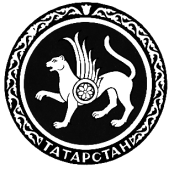 ТАТАРСТАН РЕСПУБЛИКАСЫНЫҢ САТЫП АЛУЛАР БУЕНЧА ДӘYЛӘТ КОМИТЕТЫ№